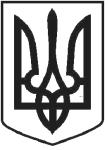 УКРАЇНАЧОРТКІВСЬКА МІСЬКА РАДАСОРОК ШОСТА СЕСІЯ СЬОМОГО СКЛИКАННЯРІШЕННЯвід07листопада2018року№ 1231м.ЧортківПро поповнення статутного капіталу комунального підприємства «Чортківське виробниче управління водопровідно – каналізаційного господарства»Розглянувши лист комунального підприємства «Чортківське виробниче управління водопровідно-каналізаційного господарства» від 04 вересня 2018 року № 248/01-9, відповідно до п.4 ст. 78 Господарського кодексу України, ст.91 Бюджетного кодексу України, керуючись статтями 26, 60 Закону України «Про місцеве самоврядування в Україні», міська радаВИРІШИЛА:1.Поповнити статутний капітал комунального підприємства «Чортківське виробниче управління водопровідно-каналізаційногогосподарства» на суму 102 555,00 грн. за рахунок придбаних в 2018 році основних засобів згідно з додатком.2.Головному бухгалтеру комунального підприємства «Чортківське виробниче управління водопровідно-каналізаційного господарства» внести зміни в регістри бухгалтерського обліку.3.Контроль за організацію виконання даного рішення покласти на заступника міського голови з питань діяльності виконавчих органів міської ради Тимофія Р.М. та на постійну комісію міської ради з питань житлово-комунального господарства, транспорту і зв’язку.Міський голова	Володимир ШМАТЬКО